ΕΛΛΗΝΙΚΗ ΔΗΜΟΚΡΑΤΙΑ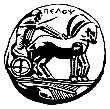 Καλαμάτα, 27 Μαΐου 2016ΑΠΑΝΤΗΣΕΙΣ ΣΕ ΕΡΩΤΗΜΑΤΑ ΠΟΥ ΑΦΟΡΟΥΝ ΣΤΗΝ ΠΡΑΚΤΙΚΗ ΑΣΚΗΣΗ.1. Δεδομένου ότι αρκετοί φοιτητές μας έχουν ακόμη πρόβλημα να ανοίξουν τραπεζικό λογαριασμό, μπορούν να υποβάλουν την αίτηση εκπόνησης πρακτικής και να συμπληρώσουν αργότερα τα στοιχεία που τους λείπουν; 
Ναι. Ο λογαριασμός τραπέζης μπορεί να συμπληρωθεί σε μεταγενέστερη φάση. Υπάρχει και σχετικό εδάφιο στο εγχειρίδιο χρήσης:Φόρμα συμπλήρωσης στοιχείων πρόσληψηςΤα στοιχεία αυτά δεν είναι απαραίτητο να συμπληρωθούν για να επιλέξετε θέσεις εργασίας, αλλά θα πρέπει να τα έχετε συμπληρώσει πριν από την υπογραφή της σύμβασης σας. Συνίσταται να τα συμπληρώσετε το συντομότερο δυνατόν ή, σε κάθε περίπτωση, αμέσως μετά την αποδοχή από μέρους σας της θέσης πρακτικής άσκησης.
(σσ. η Φόρμα συμπλήρωσης στοιχείων πρόσληψης περιλαμβάνει αριθμό τραπεζικού λογαριασμού, Α.Φ.Μ., αριθμό ασφαλισμένου ΙΚΑ κ.τ.λ.) 

2. Αν κάποιος φοιτητής έχει  συμπληρώσει ανεπαρκώς ή λάθος την αίτηση πρακτικής, με ποια διαδικασία μπορεί να την επεξεργαστεί εκ νέου; Αν κάποιος φοιτητής κάνει λάθος στη συμπλήρωση του βιογραφικού του, τότε μπορεί να πατήσει ξανά στο κείμενο "Συμπληρώστε το βιογραφικό σας" που εμφανίζεται στην αρχική οθόνη και να το επεξεργαστεί. Εκεί θα εμφανιστούν αρχικά τα βασικά στοιχεία τα οποία μπορεί να τροποποιήσει. Πατώντας "Αποθήκευση" θα εμφανιστούν και τα επόμενα στοιχεία του βιογραφικού του όπως ξένες γλώσσες, εργασιακή εμπειρία κ.λπ., τα οποία επίσης μπορεί να επεξεργαστεί.Στο σημείο που αιτείται να ενεργοποιηθεί η πρακτική άσκηση, δεν είναι δυνατόν να γίνει κάποιο λάθος μια και δεν συμπληρώνεται κάποιο στοιχείο.Στο σημείο που επιλέγονται θέσεις πρακτικής άσκησης, οι θέσεις αυτές αποθηκεύονται στο σύστημα και μπορεί ο φοιτητής να τις τροποποιήσει προσθέτοντας και αφαιρώντας επιλογές. Στο τέλος της διαδικασίας, θα πρέπει να τις προωθήσει στο γραφείο πρακτικής άσκησης. Από το σημείο αυτό και μετά δεν μπορεί να γίνει τροποποίηση της αίτησης (κάτι σαν υποβολή φορολογικής δήλωσης!).3. Όταν ένας φοιτητής υποβάλει αίτηση, η έναρξη αρχίζει αμέσως; Και για πόσο χρονικό διάστημα;
Όχι. Θα πρέπει να:προωθηθεί το αίτημά του στον φορέα και ο φορέας να συναινέσεινα γίνει η τελική ανάθεση στον φοιτητήνα υπογραφεί η σύμβαση (αφού ο φοιτητής έχει βρει αριθμό ΙΚΑ, ΑΦΜ, ΙΒΑΝ) και να εγκριθεί από την επιτροπή ερευνών. Η ημερομηνία έναρξης ορίζεται σε αυτό το στάδιο και λογικά πρέπει να είναι μεταγενέστερη από την ημερομηνία συνεδρίασης της επιτροπής ερευνών.